Year of 2014Park Chung Hee School of Policy and SaemaulAdmission Guidelines for International Students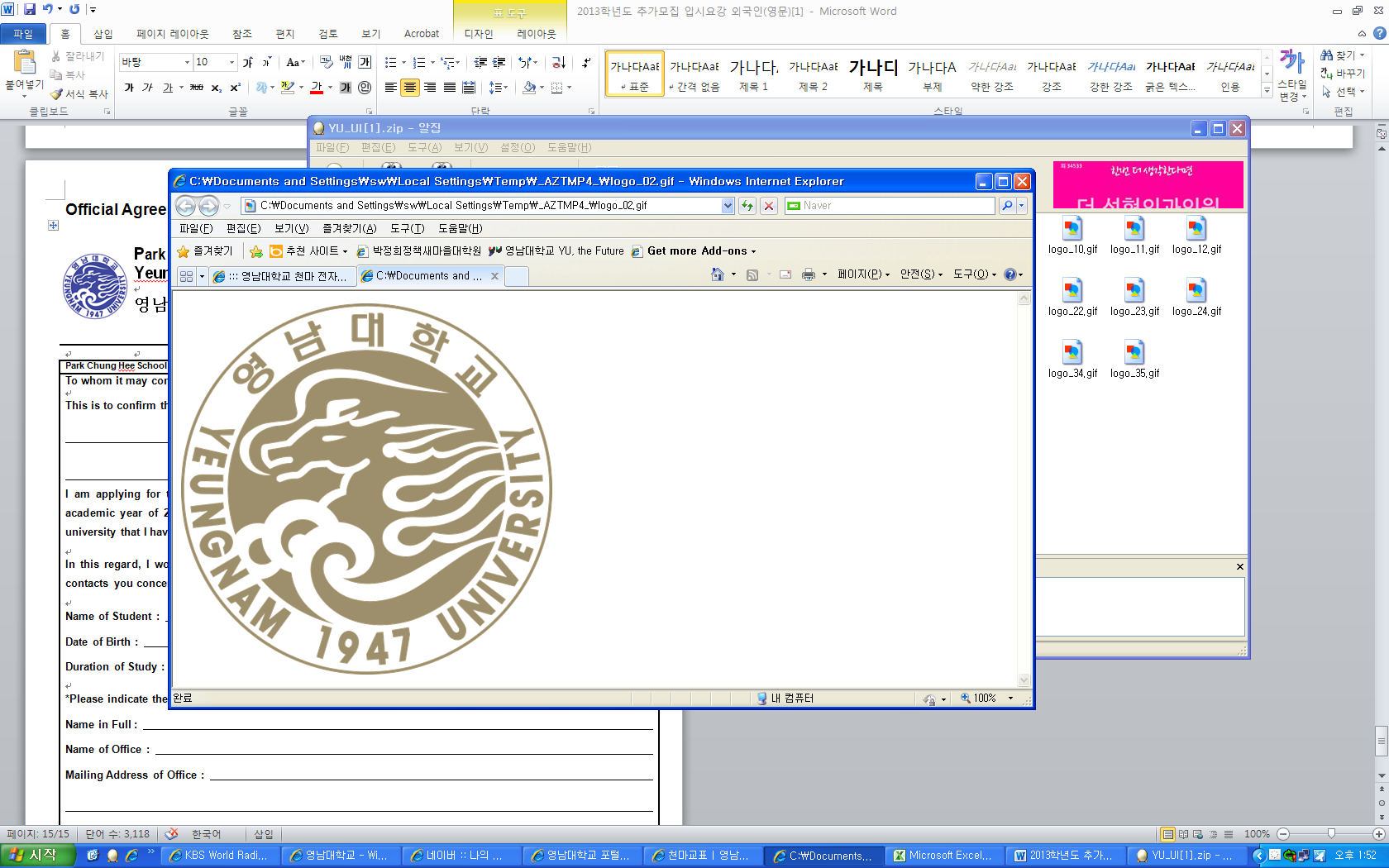 Yeungnam Universityhttp://www.yu.ac.kr1. Eligibility2. Application and Admission proceduresA. Application Period: 2 September 2013 ~ 15 November 2013B. Application forms can be downloaded at http://psps.yu.ac.krC. Application Fee: 100,000 KRW/USD 100D. Please submit your application by air mail along with the required documents to the PSPS Administration Office. You can also submit your completed application and required documents by e-mail.E. Contact DetailsF. Admission Decision Result Announcement: 13 December 2013, KST 15:00G. Registration: 23 December ~ 27 December 20131) Applicants in Korea: Print out the tuition invoice at http://psps.yu.ac.kr or pick it up at the office of Park Chung Hee School of Policy and Saemaul -> Make the payment at any Daegu Bank branch. 2) Overseas Applicants: Tuition invoice will be sent through e-mail to those who are admitted -> Pay via international transfer to the Yeungnam University account3) PSPS Bank Information Every student should transfer payment in his or her own name.※ Important Notes• All submitted application documents will not be returned and application fees are non-refundable. • In case of any forged documents and/or information, the admission will be cancelled and revoked.• Any mistakes or inadequacies in the application forms may disqualify the application.• Bank fees should be borne by the applicant.3. PSPS Academic ProgramsA. Semesters-The PSPS master’s degree program consists of four semesters. The master’s degree requires a minimum of one and a half years of full-time study.-The master’s degree requires a minimum of one and a half years of full time study. One academic year consists of three semesters: Spring, Summer, and Fall. The first three semesters are the residential requirement, but during the last semester students may stay on or leave from campus for their thesis or research paper.- All students are required to complete coursework of at least 30 credits in addition to completing research credits. Students who intend to submit a research paper for a Master’s degree must obtain 3 credits of the thesis substitute course. A student who obtains 6 credits of thesis substitute courses may be exempt from the thesis or paper for the Master’s degree/B. Education/Teaching hours per week in a semester-1st Spring Semester (1st semester): 15 weeks, each week with 16 hours, Residential Requirement-Summer Semester (2nd semester): 10 weeks, each week with 32 hours, Residential Requirement-Fall Semester (3rd semester): 15 weeks, each week with 16 hours, Residential Requirement-2nd Spring Semester (Thesis Semester, 4th semester): 15 weeks, each week with 3 hours4. Departments/Majors and Degrees Offered※ Applicants are advised to consult with professors before applying. Please check the homepage http://psps.yu.ac.kr for a list of professors for each major (Course Introduction->Professors).5. Scores in Selection Process6. Screening ProcessA. The number of admitted students in each major may vary depending on applicants' qualifications. B. The applicants will be selected based on the total scores he or she obtains.C. In the case of applicants who attain equal point scores, they will be selected according to the following priorities.1) Applicants whose Statements of Academic Purpose scored higher2) Applicants whose Academic record is higher D. Applicants who score below 100 points on their Statement of Academic Purpose will not be admitted.E. Applicants with high marks on Statement of Academic Purpose may still be disqualified if Admission Committee decides not to accept on the basis of their overall qualification.F. Anything that is not stated in these admission guidelines will be decided and evaluated by the Park Chung Hee School of Policy and Saemaul Committee.G. Applicants may be subject to interview.7. Application and Registration Procedure8. Required Documents*Important reminders-Any documents that are not in Korean or English must be accompanied with notarized Korean or English translations.-Only original documents are acceptable. When they are unavailable, however, copies must be authorized by the original institution before they are submitted.*Document Authentication/Legalization-Applicants should verify the authenticity of the certificates and transcripts in one of the following four methods.* Apostille countries9. Additional Information for ApplicantsA. Chinese applicants who need a Korean entry visa should submit the following documents.√ Certificate of Employment for both father and mother (if any)√ Certificate of Income for both father and mother (if any)B. Only official reports of English/ Korean proficiency test taken after 2 September 2011 will be considered.C. Applicants should clearly indicate the major and department that they are applying for.10. Tuition and Fees                                  < 2013 Semester Price >           ※ Tuition, Admission Fee and Student fee are subject to change.11. Scholarships and BenefitsAll international students who are admitted to the PSPS will be awarded one of the following four types of scholarships: Industrial Bank of Korea (IBK) Scholarship, Woori Bank Scholarship, KGPA Scholarship and General Scholarship. The benefit of the IBK Scholarship includes:1) Admission fee waiver2) Tuition fee waiver (for four semesters)3) Living allowance for 16 months (1,000,000KRW/month).4) Airfare: Students will be provided with round-trip fares for the international flight between the major international airport in their home country and that of Korea.(Airfares for domestic flight will not be covered).The benefit of Woori Bank Scholarship includes:1) Admission fee waiver2) Tuition fee waiver (for four semesters)3) Living allowance for 16 months (1,000,000KRW/month).4) Airfare: Students will be provided with round-trip fares for the international flight between the major international airport in their home country and that of Korea.(Airfares for domestic flight will not be covered).The benefit of KGPA Scholarship includes(Only Forest Resources and Ecological Restoration major student can apply for this scholarship):1) Admission fee waiver2) Tuition waiver (for four semesters)3) Living allowance for 16 months(1,000,000KRW/month)4) Settlement allowance upon first arrival5) Airfare: Roundtrip fares(Only for international flight)6) Expenses for text books and references each semester7) Expenses for comprehensive examination and thesis reviewingThe benefit of General Scholarship includes:1) Admission fee waiver 2) Tuition fee waiver (for four semesters)3) Living allowance for 12 months (1,000,000KRW/month).Scholarships and the living expense supports may be discontinued if students do not earn more than 7 credits (in addition to language courses) per semester for two consecutive semesters.The student who does not meet the following conditions should pay 30% of the next semester’s tuition for himself/herself.Maintain a GPA 3.0(/4.5) or above in the previous semesterNo ‘F’ in any class in the previous semester12. DormitoryUniversity Dormitory Registration Procedures-> Apply for the dormitory in the Admission Application-> Receive Room Assignment-> Pay Dormitory Fee<2013-1>※Fees are subject to change.13. VisaApplication for Admission 입학지원서Instructions: Send the application to the PSPS Administration Office, Yeungnam University to the address specified above. All the information requested should be printed or typed clearly in Korean or English. All the official documents with the Application for Admission should be arrived at the PSPS Administration Office, Yeungnam University before the DEADLINE stated on the PSPS website. Autobiography 자기소개서Statement of Academic Purpose 학업계획서Official Agreement for Academic Record Verification 학력조회 동의서Release of Information Form 개인정보사용 동의서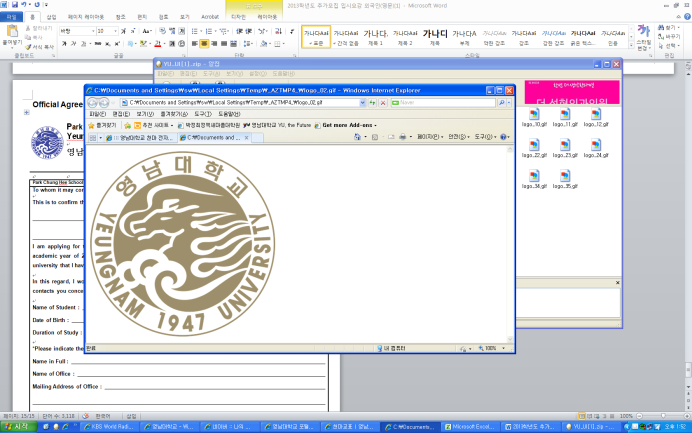 CategoriesRequirements for EligibilityNotesBasicRequirements1. A foreign national2. Overseas Korean who has completed at least 16 years of education (equivalent to Elementary, Middle, High School and Undergraduate) in a foreign country*Applicants must meet one of these requirementsAcademic & Language Requirements1. A Bachelor's Degree from an accredited college or university in Korea or abroad (or undergraduate students expected to earn a Bachelor’s Degree before the semester for which they apply for the PSPS)2. High level of proficiency in English (TEPS 570 or above, TOEIC 700 or above, TOEFL CBT 213 or above, TOEFL IBT 79 or above, TOEFL PBT 550 or above, IELTS level 5 or above). Applicants whose country’s official language is English need not submit official reports of English proficiency test.3. Applicants for the Forest Resources and Ecological Restoration major should have a Bachelor’s Degree in Natural Science, Agriculture, Forestry, Environmental Engineering or other related subject areas.4. High level of proficiency in Korean (TOPIK level 3 or above, KLPT 300 or above) will be favorably considered in the admission decision.5. The applicant who has a letter of recommendation from his/her own government will be favorably considered in the admission decision.Other* Under special circumstances, the PSPS may consider admitting those who do not fully meet the above listed requirements.√  Mailing Address: PSPS Administration Office, Yeungnam University 280 Daehak-ro, Gyeongsan City, Gyeongsangbuk-do 712-749, Republic of Korea √  Phone Number:+82-53-810-1316,1317,1318√  Fax Number: +82-53-810-2055√  E-mail Address: psps@yu.ac.kr√  Homepage: Yeugnam University http://www.yu.ac.krPark Chung Hee School of Policy and Saemaul http://psps.yu.ac.kr BankDaegu Bank, LTD/ Yeungnam University BranchBank address118, 2-ga, Susung-dong, Susung-gu, Daegu Metropolitan, Republic of KoreaRemitteeYeungnam UniversityAccount9100011272135Daegu Bank Swift CodeDAEBKR22DepartmentMajorDegree OfferedSaemaul and International DevelopmentSaemaul Undong Theory and PracticeMaster of Saemaul Studies (MSS)Master of Public Administration (MPA)Saemaul and International DevelopmentInternational Development CooperationMA in International Development (MA/ID)MPP in International Development (MPP/ID)Saemaul and International DevelopmentForest Resources and Ecological RestorationMaster of Science (MS)MS in Agronomy (MS/A)Public Policy and LeadershipPublic Policy and Leadership MA in Economics (MA/E)MA in Development Economics (MA/DE)Master of Public Policy (MPP)MPP in Economic Development (MPP/ED)Degree CourseDepartmentMajorAcademic Record(Bachelor's)Statement of Academic PurposeTotal PointsMaster’sDegreeSaemaul and International DevelopmentSaemaul Undong Theory and Practices100200300Master’sDegreeSaemaul and International DevelopmentInternational Development Cooperation100200300Master’sDegreeSaemaul and International DevelopmentForest Resources and Ecological Restoration100200300Master’sDegreePublic Policy and Leadership Public Policy and Leadership100200300Required DocumentsChineseChineseOther NationalitiesOther NationalitiesNotesRequired DocumentsApply from ChinaApply from KoreaApply from Home CountriesApply from KoreaNotesApplication●●●●• PSPS official formPersonal Statement●●●●• PSPS official formStatement of Academic Purpose●●●●• PSPS official formOfficial Agreement for Academic Record Verification●●●●• PSPS official formRelease of Information Form●●●●• PSPS official formCertificate of Graduation (to be)●●●●• Please read the following guideline.Bachelor’s Degree (and Master’s Degree if applicant has a Master’s degree)●●●●• Please read the following guideline.Official Transcript●●●●• Please read the following guideline.Recommendation Letter(free format)●●●●Color photos (3.5cm x 4.5cm)3111• Including one for the Application FormPhotocopy of passport●●●●Household Register(original one)●• Including all household membersPhotocopies of ID cards for all household members●Photocopy of Certificate of Alien Registration (both sides)●●Official report of English Proficiency test results●●●●• The test must have been taken within 2 years of the application deadline.• Applicants whose country’s official language is English need not submit official reports of English proficiency test.Official report of Korean Proficiency test results●●●●• If applicableCertificate of employment●●●●• If applicableStudents from Apostille countriesStudents from other countries1Apostilled(by government authorities;typically by the Department of External Relations or Foreign Affairs)Certified by the issuing institution with an official stamp and signature2Certified by Korean embassy/consulate with a seal or stampCertified by Korean embassy/consulate with a seal or stamp3Certified by the embassy of the applicant’s home country in KoreaCertified by the embassy of the applicant’s home country in Korea4Certified by the Ministry of Education of the People’s republic of China (Only for those who earned their degree from China)Certified by the Ministry of Education of the People’s republic of China (Only for those who earned their degree from China)RegionCountryAsiaBrunei, Hong Kong, India, Israel, Japan, Kazakhstan, Kirgizstan, Macao, Mongol, Oman, Republic of Korea, Turkey, UzbekistanEuropeAlbania, Andorra, Armenia, Austria, Azerbaijan, Belarus, Belgium, Bosnia and Herzegovina, Bulgaria, Croatia, Cyprus, Czech, Denmark, Estonia, Finland, France, Georgia, Germany, Greece, Hungary, Iceland, Ireland, Italia, Latvia, Liechtenstein,, Lithuania, Luxembourg, Macedonia, Malta, Moldova, Monaco, Netherlands, Norway, Poland, Portugal, Rumania, Russia, San Marino, Serbia, Slovakia, Slovenia, Spain, Swiss, Switzerland, UK, UkraineAmericaAntigua and Barbuda, Argentina, Bahamas, Barbados, Belize, Colombia, Costa Rica, Dominican Republic, Durras, Ecuador, El Salvador, Grenada, Mexico, Panama, Peru, Saint Kitts and Nevis, Saint Lucia, Saint Vincent and the Grenadines, Suriname, Trinidad and Tobago, Uruguay, USA, VenezuelaAfricaBotswana, Cape Verde, Lesotho, Liberia, Malawi, Mauritius, Namibia, Sao Tome and Principe, South Africa, SwazilandOceaniaAustralia, Cook Islands, Fiji, Marshall Island, New Zealand, Niue, Samoa, Seychelles, TongaCategoryAmount (KRW)Amount (USD)Tuition1st~3rd Semester: ₩4,500,0004th Semester: ₩3,000,0001st~3rd Semester: $4,2004th Semester: $2,700Admission Fee₩796,000$750Student Fee₩50,000/Semester$60CategoryAmount(KRW)Amount (USD)Dormitory Fee₩608,200$550Payment for Meals (optional)₩640,300$600NationalityProcedureChinese√ Apply for “Visa Issuance Certificate Number” at the Korean Immigration Office in Daegu.√ Yeungnam University International Services will receive “Visa Issuance Certificate Number” from the Korean Immigration Office in Daegu√ We deliver Visa Number to applicants by e-mail.√ Apply for "Entry Visa (D-2)" with the Visa Issuance Certificate Number and the required documents at the Korean embassy or consulate in ChinaOther Countries√ Mail admission materials, including “Certificate of Admission” to Yeungnam University for “Entry Visa”√ Apply for "Entry Visa (D-2)" with the required documents at the Korean embassy or consulate in the applicant’s countryPark Chung Hee School of Policy and Saemaul Yeungnam University영남대학교 박정희정책새마을대학원PSPS Administration OfficeYeungnam University 280 Daehak-ro, Gyeongsan -city Gyeongsangbuk-do 712-749Republic of KoreaTel:+82-53-810-1316,1317,1245 Fax:+82-53-810-2055 www.yu.ac.krwww.psps.yu.ac.krApplicant Information 지원자정보Applicant Information 지원자정보Applicant Information 지원자정보Applicant Information 지원자정보Applicant Information 지원자정보Applicant Information 지원자정보Applicant Information 지원자정보Applicant Information 지원자정보Applicant Information 지원자정보Applicant Information 지원자정보Applicant Information 지원자정보Applicant Information 지원자정보Applicant Information 지원자정보Applicant Information 지원자정보Applicant Information 지원자정보Applicant Information 지원자정보Applicant Information 지원자정보Applicant Information 지원자정보Applicant Information 지원자정보Applicant Information 지원자정보Applicant Information 지원자정보Applicant Information 지원자정보Applicant Information 지원자정보Applicant Information 지원자정보Applicant Information 지원자정보Applicant Information 지원자정보Korean Name 한글성명Korean Name 한글성명Korean Name 한글성명Korean Name 한글성명Korean Name 한글성명Korean Name 한글성명Korean Name 한글성명Korean Name 한글성명Korean Name 한글성명Korean Name 한글성명Korean Name 한글성명Korean Name 한글성명Korean Name 한글성명Korean Name 한글성명Korean Name 한글성명Korean Name 한글성명Korean Name 한글성명Passport Number여권번호Passport Number여권번호Passport Number여권번호Passport Number여권번호Passport Number여권번호Passport Number여권번호Passport Number여권번호Photo 사진Size 크기(3.5 * 4.5 cm)Photo 사진Size 크기(3.5 * 4.5 cm)English Name 영문성명(Spelling MUST be exactly the same as in your Passport)Family name      First/Given name           Middle name      SuffixEnglish Name 영문성명(Spelling MUST be exactly the same as in your Passport)Family name      First/Given name           Middle name      SuffixEnglish Name 영문성명(Spelling MUST be exactly the same as in your Passport)Family name      First/Given name           Middle name      SuffixEnglish Name 영문성명(Spelling MUST be exactly the same as in your Passport)Family name      First/Given name           Middle name      SuffixEnglish Name 영문성명(Spelling MUST be exactly the same as in your Passport)Family name      First/Given name           Middle name      SuffixEnglish Name 영문성명(Spelling MUST be exactly the same as in your Passport)Family name      First/Given name           Middle name      SuffixEnglish Name 영문성명(Spelling MUST be exactly the same as in your Passport)Family name      First/Given name           Middle name      SuffixEnglish Name 영문성명(Spelling MUST be exactly the same as in your Passport)Family name      First/Given name           Middle name      SuffixEnglish Name 영문성명(Spelling MUST be exactly the same as in your Passport)Family name      First/Given name           Middle name      SuffixEnglish Name 영문성명(Spelling MUST be exactly the same as in your Passport)Family name      First/Given name           Middle name      SuffixEnglish Name 영문성명(Spelling MUST be exactly the same as in your Passport)Family name      First/Given name           Middle name      SuffixEnglish Name 영문성명(Spelling MUST be exactly the same as in your Passport)Family name      First/Given name           Middle name      SuffixEnglish Name 영문성명(Spelling MUST be exactly the same as in your Passport)Family name      First/Given name           Middle name      SuffixEnglish Name 영문성명(Spelling MUST be exactly the same as in your Passport)Family name      First/Given name           Middle name      SuffixEnglish Name 영문성명(Spelling MUST be exactly the same as in your Passport)Family name      First/Given name           Middle name      SuffixEnglish Name 영문성명(Spelling MUST be exactly the same as in your Passport)Family name      First/Given name           Middle name      SuffixEnglish Name 영문성명(Spelling MUST be exactly the same as in your Passport)Family name      First/Given name           Middle name      SuffixPassport Number여권번호Passport Number여권번호Passport Number여권번호Passport Number여권번호Passport Number여권번호Passport Number여권번호Passport Number여권번호Photo 사진Size 크기(3.5 * 4.5 cm)Photo 사진Size 크기(3.5 * 4.5 cm)Nationality 국적Nationality 국적Nationality 국적Country of Birth 출생국가Country of Birth 출생국가Country of Birth 출생국가Country of Birth 출생국가Country of Birth 출생국가Country of Birth 출생국가Country of Birth 출생국가Date of Birth 생년월일       /      /     day  / month/  yearDate of Birth 생년월일       /      /     day  / month/  yearDate of Birth 생년월일       /      /     day  / month/  yearDate of Birth 생년월일       /      /     day  / month/  yearDate of Birth 생년월일       /      /     day  / month/  yearDate of Birth 생년월일       /      /     day  / month/  yearDate of Birth 생년월일       /      /     day  / month/  yearGender 성별□ Male 남 / □ Female 여Gender 성별□ Male 남 / □ Female 여Gender 성별□ Male 남 / □ Female 여Gender 성별□ Male 남 / □ Female 여Gender 성별□ Male 남 / □ Female 여Gender 성별□ Male 남 / □ Female 여Gender 성별□ Male 남 / □ Female 여Photo 사진Size 크기(3.5 * 4.5 cm)Photo 사진Size 크기(3.5 * 4.5 cm)Alien Registration Number(if any) 외국인 등록 번호(소지자에 한함)Alien Registration Number(if any) 외국인 등록 번호(소지자에 한함)Alien Registration Number(if any) 외국인 등록 번호(소지자에 한함)Alien Registration Number(if any) 외국인 등록 번호(소지자에 한함)Alien Registration Number(if any) 외국인 등록 번호(소지자에 한함)Alien Registration Number(if any) 외국인 등록 번호(소지자에 한함)Alien Registration Number(if any) 외국인 등록 번호(소지자에 한함)Alien Registration Number(if any) 외국인 등록 번호(소지자에 한함)Alien Registration Number(if any) 외국인 등록 번호(소지자에 한함)Alien Registration Number(if any) 외국인 등록 번호(소지자에 한함)Alien Registration Number(if any) 외국인 등록 번호(소지자에 한함)Alien Registration Number(if any) 외국인 등록 번호(소지자에 한함)Alien Registration Number(if any) 외국인 등록 번호(소지자에 한함)Current Visa Status(If any) 비자(소지자에한함)Current Visa Status(If any) 비자(소지자에한함)Current Visa Status(If any) 비자(소지자에한함)Current Visa Status(If any) 비자(소지자에한함)Current Visa Status(If any) 비자(소지자에한함)Current Visa Status(If any) 비자(소지자에한함)Current Visa Status(If any) 비자(소지자에한함)Current Visa Status(If any) 비자(소지자에한함)Current Visa Status(If any) 비자(소지자에한함)Current Visa Status(If any) 비자(소지자에한함)Current Visa Status(If any) 비자(소지자에한함)Photo 사진Size 크기(3.5 * 4.5 cm)Photo 사진Size 크기(3.5 * 4.5 cm)Phone Number 전화Phone Number 전화Phone Number 전화Phone Number 전화Phone Number 전화Phone Number 전화Cell Phone Number 휴대전화 Cell Phone Number 휴대전화 Cell Phone Number 휴대전화 Cell Phone Number 휴대전화 Cell Phone Number 휴대전화 Cell Phone Number 휴대전화 Cell Phone Number 휴대전화 Cell Phone Number 휴대전화 Cell Phone Number 휴대전화 Cell Phone Number 휴대전화 E-mail Address 이메일 E-mail Address 이메일 E-mail Address 이메일 E-mail Address 이메일 E-mail Address 이메일 E-mail Address 이메일 E-mail Address 이메일 E-mail Address 이메일 E-mail Address 이메일 E-mail Address 이메일 Street Address 주소Street Address 주소Street Address 주소Street Address 주소Street Address 주소Street Address 주소Street Address 주소Street Address 주소Street Address 주소City 도시City 도시City 도시City 도시City 도시City 도시City 도시City 도시City 도시City 도시City 도시Province 지역Province 지역Province 지역Province 지역Province 지역Province 지역Street Address 주소Street Address 주소Street Address 주소Street Address 주소Street Address 주소Street Address 주소Street Address 주소Street Address 주소Street Address 주소Country 국가Country 국가Country 국가Country 국가Country 국가Country 국가Country 국가Country 국가Country 국가Country 국가Country 국가Zip code 우편번호Zip code 우편번호Zip code 우편번호Zip code 우편번호Zip code 우편번호Zip code 우편번호Application Information 지원정보Application Information 지원정보Application Information 지원정보Application Information 지원정보Application Information 지원정보Application Information 지원정보Application Information 지원정보Application Information 지원정보Application Information 지원정보Application Information 지원정보Application Information 지원정보Application Information 지원정보Application Information 지원정보Application Information 지원정보Application Information 지원정보Application Information 지원정보Application Information 지원정보Application Information 지원정보Application Information 지원정보Application Information 지원정보Application Information 지원정보Application Information 지원정보Application Information 지원정보Application Information 지원정보Application Information 지원정보Application Information 지원정보Year 입학년도Year 입학년도Year 입학년도Year 입학년도Year 입학년도Year 입학년도Year 입학년도Department 학과Department 학과Department 학과Department 학과Department 학과Department 학과Department 학과Department 학과Department 학과Department 학과Department 학과Major 전공Major 전공Major 전공Major 전공Major 전공Major 전공Major 전공Major 전공List all schools you have attended (from senior high school) 학력(고등학교부터))List all schools you have attended (from senior high school) 학력(고등학교부터))List all schools you have attended (from senior high school) 학력(고등학교부터))List all schools you have attended (from senior high school) 학력(고등학교부터))List all schools you have attended (from senior high school) 학력(고등학교부터))List all schools you have attended (from senior high school) 학력(고등학교부터))List all schools you have attended (from senior high school) 학력(고등학교부터))List all schools you have attended (from senior high school) 학력(고등학교부터))List all schools you have attended (from senior high school) 학력(고등학교부터))List all schools you have attended (from senior high school) 학력(고등학교부터))List all schools you have attended (from senior high school) 학력(고등학교부터))List all schools you have attended (from senior high school) 학력(고등학교부터))List all schools you have attended (from senior high school) 학력(고등학교부터))List all schools you have attended (from senior high school) 학력(고등학교부터))List all schools you have attended (from senior high school) 학력(고등학교부터))List all schools you have attended (from senior high school) 학력(고등학교부터))List all schools you have attended (from senior high school) 학력(고등학교부터))List all schools you have attended (from senior high school) 학력(고등학교부터))List all schools you have attended (from senior high school) 학력(고등학교부터))List all schools you have attended (from senior high school) 학력(고등학교부터))List all schools you have attended (from senior high school) 학력(고등학교부터))List all schools you have attended (from senior high school) 학력(고등학교부터))List all schools you have attended (from senior high school) 학력(고등학교부터))List all schools you have attended (from senior high school) 학력(고등학교부터))List all schools you have attended (from senior high school) 학력(고등학교부터))List all schools you have attended (from senior high school) 학력(고등학교부터))Institution 학교Institution 학교Institution 학교Institution 학교Department/Major 학과/전공Department/Major 학과/전공Department/Major 학과/전공Department/Major 학과/전공Department/Major 학과/전공Department/Major 학과/전공Date of Attendance 기간Date of Attendance 기간Date of Attendance 기간Date of Attendance 기간Date of Attendance 기간Date of Attendance 기간Date of Attendance 기간Date of Attendance 기간Date of Attendance 기간Degree 학위Degree 학위Degree 학위Degree 학위Degree 학위Degree 학위G.P.A 학점(4.5)Institution 학교Institution 학교Institution 학교Institution 학교Department/Major 학과/전공Department/Major 학과/전공Department/Major 학과/전공Department/Major 학과/전공Department/Major 학과/전공Department/Major 학과/전공FromDay/Month/YearFromDay/Month/YearFromDay/Month/YearFromDay/Month/YearToDay/Month/YearToDay/Month/YearToDay/Month/YearToDay/Month/YearToDay/Month/YearDegree 학위Degree 학위Degree 학위Degree 학위Degree 학위Degree 학위G.P.A 학점(4.5)/  //  //  //  //  //  //  //  //  //  //  //  //  //  //  //  //  //  //  //  //  //  //  //  //  //  //  //  //  //  //  //  //  //  //  //  /Emergency contacts 긴급연략처Emergency contacts 긴급연략처Emergency contacts 긴급연략처Emergency contacts 긴급연략처Emergency contacts 긴급연략처Emergency contacts 긴급연략처Emergency contacts 긴급연략처Emergency contacts 긴급연략처Emergency contacts 긴급연략처Emergency contacts 긴급연략처Emergency contacts 긴급연략처Emergency contacts 긴급연략처Emergency contacts 긴급연략처Emergency contacts 긴급연략처Emergency contacts 긴급연략처Emergency contacts 긴급연략처Emergency contacts 긴급연략처Emergency contacts 긴급연략처Emergency contacts 긴급연략처Emergency contacts 긴급연략처Emergency contacts 긴급연략처Emergency contacts 긴급연략처Emergency contacts 긴급연략처Emergency contacts 긴급연략처Emergency contacts 긴급연략처Emergency contacts 긴급연략처In Korea국내Full NameFull NameFull NameFull NameFull NameFull NameFull NameFull NameFull NameFull NameFull NamePhone Number 전화Phone Number 전화Phone Number 전화Phone Number 전화Phone Number 전화Phone Number 전화Phone Number 전화Phone Number 전화Phone Number 전화Relationship 관계Relationship 관계Relationship 관계Relationship 관계Relationship 관계In Korea국내Address (주소)Address (주소)Address (주소)Address (주소)Address (주소)Address (주소)Address (주소)Address (주소)Address (주소)Address (주소)Address (주소)Address (주소)Address (주소)Address (주소)Address (주소)Address (주소)Address (주소)Address (주소)Address (주소)Address (주소)Address (주소)Address (주소)Address (주소)Address (주소)Address (주소)Home Country본국Full NameFull NameFull NameFull NameFull NameFull NameFull NameFull NameFull NameFull NameFull NamePhone Number 전화Phone Number 전화Phone Number 전화Phone Number 전화Phone Number 전화Phone Number 전화Phone Number 전화Phone Number 전화Phone Number 전화Relationship 관계Relationship 관계Relationship 관계Relationship 관계Relationship 관계Home Country본국Address (주소)Address (주소)Address (주소)Address (주소)Address (주소)Address (주소)Address (주소)Address (주소)Address (주소)Address (주소)Address (주소)Address (주소)Address (주소)Address (주소)Address (주소)Address (주소)Address (주소)Address (주소)Address (주소)Address (주소)Address (주소)Address (주소)Address (주소)Address (주소)Address (주소)Family Members 가족사항Family Members 가족사항Family Members 가족사항Family Members 가족사항Family Members 가족사항Family Members 가족사항Family Members 가족사항Family Members 가족사항Family Members 가족사항Family Members 가족사항Family Members 가족사항Family Members 가족사항Family Members 가족사항Family Members 가족사항Family Members 가족사항Family Members 가족사항Family Members 가족사항Family Members 가족사항Family Members 가족사항Family Members 가족사항Family Members 가족사항Family Members 가족사항Family Members 가족사항Family Members 가족사항Family Members 가족사항Family Members 가족사항Relationship 관계Relationship 관계Full NameFull NameFull NameFull NameFull NameFull NameFull NameFull NameFull NameFull NameFull NameFull NameFull NameDate of Birth 생년월일(Day/Month/Year)Date of Birth 생년월일(Day/Month/Year)Date of Birth 생년월일(Day/Month/Year)Date of Birth 생년월일(Day/Month/Year)Date of Birth 생년월일(Day/Month/Year)Date of Birth 생년월일(Day/Month/Year)Date of Birth 생년월일(Day/Month/Year)Occupation 직업Occupation 직업Occupation 직업Occupation 직업Relationship 관계Relationship 관계Korean 한글Korean 한글Korean 한글Korean 한글Korean 한글Korean 한글English 영문English 영문English 영문English 영문English 영문English 영문English 영문Date of Birth 생년월일(Day/Month/Year)Date of Birth 생년월일(Day/Month/Year)Date of Birth 생년월일(Day/Month/Year)Date of Birth 생년월일(Day/Month/Year)Date of Birth 생년월일(Day/Month/Year)Date of Birth 생년월일(Day/Month/Year)Date of Birth 생년월일(Day/Month/Year)Occupation 직업Occupation 직업Occupation 직업Occupation 직업Language Proficiency 외국어능력Language Proficiency 외국어능력Language Proficiency 외국어능력Language Proficiency 외국어능력Language Proficiency 외국어능력Language Proficiency 외국어능력Language Proficiency 외국어능력Language Proficiency 외국어능력Language Proficiency 외국어능력Language Proficiency 외국어능력Language Proficiency 외국어능력Language Proficiency 외국어능력Language Proficiency 외국어능력Language Proficiency 외국어능력Language Proficiency 외국어능력Language Proficiency 외국어능력Language Proficiency 외국어능력Language Proficiency 외국어능력Language Proficiency 외국어능력Language Proficiency 외국어능력Language Proficiency 외국어능력Language Proficiency 외국어능력Language Proficiency 외국어능력Language Proficiency 외국어능력Language Proficiency 외국어능력Language Proficiency 외국어능력Native language 모국어Native language 모국어Native language 모국어Native language 모국어Native language 모국어ClassificationClassificationClassificationClassificationClassificationExcellent 능통Excellent 능통Excellent 능통Excellent 능통Excellent 능통Excellent 능통Good 우수Good 우수Good 우수Good 우수Good 우수Good 우수Good 우수Fair 적당Fair 적당Fair 적당Fair 적당Fair 적당Poor 불가능Poor 불가능Poor 불가능Korean 한국어Korean 한국어Korean 한국어Korean 한국어Korean 한국어English 영어English 영어English 영어English 영어English 영어Other Foreign languages기타외국어Other Foreign languages기타외국어Other Foreign languages기타외국어Other Foreign languages기타외국어Other Foreign languages기타외국어Korean Proficiency Test Score (if any) 한국어 능력 시험 성적 (소지자에 한함)Korean Proficiency Test Score (if any) 한국어 능력 시험 성적 (소지자에 한함)Korean Proficiency Test Score (if any) 한국어 능력 시험 성적 (소지자에 한함)Korean Proficiency Test Score (if any) 한국어 능력 시험 성적 (소지자에 한함)Korean Proficiency Test Score (if any) 한국어 능력 시험 성적 (소지자에 한함)Korean Proficiency Test Score (if any) 한국어 능력 시험 성적 (소지자에 한함)Korean Proficiency Test Score (if any) 한국어 능력 시험 성적 (소지자에 한함)Korean Proficiency Test Score (if any) 한국어 능력 시험 성적 (소지자에 한함)Korean Proficiency Test Score (if any) 한국어 능력 시험 성적 (소지자에 한함)Korean Proficiency Test Score (if any) 한국어 능력 시험 성적 (소지자에 한함)Korean Proficiency Test Score (if any) 한국어 능력 시험 성적 (소지자에 한함)Korean Proficiency Test Score (if any) 한국어 능력 시험 성적 (소지자에 한함)Korean Proficiency Test Score (if any) 한국어 능력 시험 성적 (소지자에 한함)Korean Proficiency Test Score (if any) 한국어 능력 시험 성적 (소지자에 한함)Korean Proficiency Test Score (if any) 한국어 능력 시험 성적 (소지자에 한함)Korean Proficiency Test Score (if any) 한국어 능력 시험 성적 (소지자에 한함)Korean Proficiency Test Score (if any) 한국어 능력 시험 성적 (소지자에 한함)Korean Proficiency Test Score (if any) 한국어 능력 시험 성적 (소지자에 한함)Korean Proficiency Test Score (if any) 한국어 능력 시험 성적 (소지자에 한함)Korean Proficiency Test Score (if any) 한국어 능력 시험 성적 (소지자에 한함)Korean Proficiency Test Score (if any) 한국어 능력 시험 성적 (소지자에 한함)Korean Proficiency Test Score (if any) 한국어 능력 시험 성적 (소지자에 한함)Korean Proficiency Test Score (if any) 한국어 능력 시험 성적 (소지자에 한함)Korean Proficiency Test Score (if any) 한국어 능력 시험 성적 (소지자에 한함)Korean Proficiency Test Score (if any) 한국어 능력 시험 성적 (소지자에 한함)Korean Proficiency Test Score (if any) 한국어 능력 시험 성적 (소지자에 한함)Name of Test 시험명                     Score or Level 급수                    Full Score 점수Name of Test 시험명                     Score or Level 급수                    Full Score 점수Name of Test 시험명                     Score or Level 급수                    Full Score 점수Name of Test 시험명                     Score or Level 급수                    Full Score 점수Name of Test 시험명                     Score or Level 급수                    Full Score 점수Name of Test 시험명                     Score or Level 급수                    Full Score 점수Name of Test 시험명                     Score or Level 급수                    Full Score 점수Name of Test 시험명                     Score or Level 급수                    Full Score 점수Name of Test 시험명                     Score or Level 급수                    Full Score 점수Name of Test 시험명                     Score or Level 급수                    Full Score 점수Name of Test 시험명                     Score or Level 급수                    Full Score 점수Name of Test 시험명                     Score or Level 급수                    Full Score 점수Name of Test 시험명                     Score or Level 급수                    Full Score 점수Name of Test 시험명                     Score or Level 급수                    Full Score 점수Name of Test 시험명                     Score or Level 급수                    Full Score 점수Name of Test 시험명                     Score or Level 급수                    Full Score 점수Name of Test 시험명                     Score or Level 급수                    Full Score 점수Name of Test 시험명                     Score or Level 급수                    Full Score 점수Name of Test 시험명                     Score or Level 급수                    Full Score 점수Name of Test 시험명                     Score or Level 급수                    Full Score 점수Name of Test 시험명                     Score or Level 급수                    Full Score 점수Name of Test 시험명                     Score or Level 급수                    Full Score 점수Name of Test 시험명                     Score or Level 급수                    Full Score 점수Name of Test 시험명                     Score or Level 급수                    Full Score 점수Name of Test 시험명                     Score or Level 급수                    Full Score 점수Name of Test 시험명                     Score or Level 급수                    Full Score 점수Korean Proficiency Test Score (if any) 영어 능력 시험 성적 (소지자에 한함)Korean Proficiency Test Score (if any) 영어 능력 시험 성적 (소지자에 한함)Korean Proficiency Test Score (if any) 영어 능력 시험 성적 (소지자에 한함)Korean Proficiency Test Score (if any) 영어 능력 시험 성적 (소지자에 한함)Korean Proficiency Test Score (if any) 영어 능력 시험 성적 (소지자에 한함)Korean Proficiency Test Score (if any) 영어 능력 시험 성적 (소지자에 한함)Korean Proficiency Test Score (if any) 영어 능력 시험 성적 (소지자에 한함)Korean Proficiency Test Score (if any) 영어 능력 시험 성적 (소지자에 한함)Korean Proficiency Test Score (if any) 영어 능력 시험 성적 (소지자에 한함)Korean Proficiency Test Score (if any) 영어 능력 시험 성적 (소지자에 한함)Korean Proficiency Test Score (if any) 영어 능력 시험 성적 (소지자에 한함)Korean Proficiency Test Score (if any) 영어 능력 시험 성적 (소지자에 한함)Korean Proficiency Test Score (if any) 영어 능력 시험 성적 (소지자에 한함)Korean Proficiency Test Score (if any) 영어 능력 시험 성적 (소지자에 한함)Korean Proficiency Test Score (if any) 영어 능력 시험 성적 (소지자에 한함)Korean Proficiency Test Score (if any) 영어 능력 시험 성적 (소지자에 한함)Korean Proficiency Test Score (if any) 영어 능력 시험 성적 (소지자에 한함)Korean Proficiency Test Score (if any) 영어 능력 시험 성적 (소지자에 한함)Korean Proficiency Test Score (if any) 영어 능력 시험 성적 (소지자에 한함)Korean Proficiency Test Score (if any) 영어 능력 시험 성적 (소지자에 한함)Korean Proficiency Test Score (if any) 영어 능력 시험 성적 (소지자에 한함)Korean Proficiency Test Score (if any) 영어 능력 시험 성적 (소지자에 한함)Korean Proficiency Test Score (if any) 영어 능력 시험 성적 (소지자에 한함)Korean Proficiency Test Score (if any) 영어 능력 시험 성적 (소지자에 한함)Korean Proficiency Test Score (if any) 영어 능력 시험 성적 (소지자에 한함)Korean Proficiency Test Score (if any) 영어 능력 시험 성적 (소지자에 한함)Name of Test 시험명                     Score or Level 급수                    Full Score 점수Name of Test 시험명                     Score or Level 급수                    Full Score 점수Name of Test 시험명                     Score or Level 급수                    Full Score 점수Name of Test 시험명                     Score or Level 급수                    Full Score 점수Name of Test 시험명                     Score or Level 급수                    Full Score 점수Name of Test 시험명                     Score or Level 급수                    Full Score 점수Name of Test 시험명                     Score or Level 급수                    Full Score 점수Name of Test 시험명                     Score or Level 급수                    Full Score 점수Name of Test 시험명                     Score or Level 급수                    Full Score 점수Name of Test 시험명                     Score or Level 급수                    Full Score 점수Name of Test 시험명                     Score or Level 급수                    Full Score 점수Name of Test 시험명                     Score or Level 급수                    Full Score 점수Name of Test 시험명                     Score or Level 급수                    Full Score 점수Name of Test 시험명                     Score or Level 급수                    Full Score 점수Name of Test 시험명                     Score or Level 급수                    Full Score 점수Name of Test 시험명                     Score or Level 급수                    Full Score 점수Name of Test 시험명                     Score or Level 급수                    Full Score 점수Name of Test 시험명                     Score or Level 급수                    Full Score 점수Name of Test 시험명                     Score or Level 급수                    Full Score 점수Name of Test 시험명                     Score or Level 급수                    Full Score 점수Name of Test 시험명                     Score or Level 급수                    Full Score 점수Name of Test 시험명                     Score or Level 급수                    Full Score 점수Name of Test 시험명                     Score or Level 급수                    Full Score 점수Name of Test 시험명                     Score or Level 급수                    Full Score 점수Name of Test 시험명                     Score or Level 급수                    Full Score 점수Name of Test 시험명                     Score or Level 급수                    Full Score 점수Do you want to live in on-campus housing? (기숙사 입주 희망 여부) □ Yes □ No Dormitory Fee : 520 USD per semester [Meal 510 USD] per semester needs to be transferred to International Services Bank Account when notice is given.Do you want to live in on-campus housing? (기숙사 입주 희망 여부) □ Yes □ No Dormitory Fee : 520 USD per semester [Meal 510 USD] per semester needs to be transferred to International Services Bank Account when notice is given.Do you want to live in on-campus housing? (기숙사 입주 희망 여부) □ Yes □ No Dormitory Fee : 520 USD per semester [Meal 510 USD] per semester needs to be transferred to International Services Bank Account when notice is given.Do you want to live in on-campus housing? (기숙사 입주 희망 여부) □ Yes □ No Dormitory Fee : 520 USD per semester [Meal 510 USD] per semester needs to be transferred to International Services Bank Account when notice is given.Do you want to live in on-campus housing? (기숙사 입주 희망 여부) □ Yes □ No Dormitory Fee : 520 USD per semester [Meal 510 USD] per semester needs to be transferred to International Services Bank Account when notice is given.Do you want to live in on-campus housing? (기숙사 입주 희망 여부) □ Yes □ No Dormitory Fee : 520 USD per semester [Meal 510 USD] per semester needs to be transferred to International Services Bank Account when notice is given.Do you want to live in on-campus housing? (기숙사 입주 희망 여부) □ Yes □ No Dormitory Fee : 520 USD per semester [Meal 510 USD] per semester needs to be transferred to International Services Bank Account when notice is given.Do you want to live in on-campus housing? (기숙사 입주 희망 여부) □ Yes □ No Dormitory Fee : 520 USD per semester [Meal 510 USD] per semester needs to be transferred to International Services Bank Account when notice is given.Do you want to live in on-campus housing? (기숙사 입주 희망 여부) □ Yes □ No Dormitory Fee : 520 USD per semester [Meal 510 USD] per semester needs to be transferred to International Services Bank Account when notice is given.Do you want to live in on-campus housing? (기숙사 입주 희망 여부) □ Yes □ No Dormitory Fee : 520 USD per semester [Meal 510 USD] per semester needs to be transferred to International Services Bank Account when notice is given.Do you want to live in on-campus housing? (기숙사 입주 희망 여부) □ Yes □ No Dormitory Fee : 520 USD per semester [Meal 510 USD] per semester needs to be transferred to International Services Bank Account when notice is given.Do you want to live in on-campus housing? (기숙사 입주 희망 여부) □ Yes □ No Dormitory Fee : 520 USD per semester [Meal 510 USD] per semester needs to be transferred to International Services Bank Account when notice is given.Do you want to live in on-campus housing? (기숙사 입주 희망 여부) □ Yes □ No Dormitory Fee : 520 USD per semester [Meal 510 USD] per semester needs to be transferred to International Services Bank Account when notice is given.Do you want to live in on-campus housing? (기숙사 입주 희망 여부) □ Yes □ No Dormitory Fee : 520 USD per semester [Meal 510 USD] per semester needs to be transferred to International Services Bank Account when notice is given.Do you want to live in on-campus housing? (기숙사 입주 희망 여부) □ Yes □ No Dormitory Fee : 520 USD per semester [Meal 510 USD] per semester needs to be transferred to International Services Bank Account when notice is given.Do you want to live in on-campus housing? (기숙사 입주 희망 여부) □ Yes □ No Dormitory Fee : 520 USD per semester [Meal 510 USD] per semester needs to be transferred to International Services Bank Account when notice is given.Do you want to live in on-campus housing? (기숙사 입주 희망 여부) □ Yes □ No Dormitory Fee : 520 USD per semester [Meal 510 USD] per semester needs to be transferred to International Services Bank Account when notice is given.Do you want to live in on-campus housing? (기숙사 입주 희망 여부) □ Yes □ No Dormitory Fee : 520 USD per semester [Meal 510 USD] per semester needs to be transferred to International Services Bank Account when notice is given.Do you want to live in on-campus housing? (기숙사 입주 희망 여부) □ Yes □ No Dormitory Fee : 520 USD per semester [Meal 510 USD] per semester needs to be transferred to International Services Bank Account when notice is given.Do you want to live in on-campus housing? (기숙사 입주 희망 여부) □ Yes □ No Dormitory Fee : 520 USD per semester [Meal 510 USD] per semester needs to be transferred to International Services Bank Account when notice is given.Do you want to live in on-campus housing? (기숙사 입주 희망 여부) □ Yes □ No Dormitory Fee : 520 USD per semester [Meal 510 USD] per semester needs to be transferred to International Services Bank Account when notice is given.Do you want to live in on-campus housing? (기숙사 입주 희망 여부) □ Yes □ No Dormitory Fee : 520 USD per semester [Meal 510 USD] per semester needs to be transferred to International Services Bank Account when notice is given.Do you want to live in on-campus housing? (기숙사 입주 희망 여부) □ Yes □ No Dormitory Fee : 520 USD per semester [Meal 510 USD] per semester needs to be transferred to International Services Bank Account when notice is given.Do you want to live in on-campus housing? (기숙사 입주 희망 여부) □ Yes □ No Dormitory Fee : 520 USD per semester [Meal 510 USD] per semester needs to be transferred to International Services Bank Account when notice is given.Do you want to live in on-campus housing? (기숙사 입주 희망 여부) □ Yes □ No Dormitory Fee : 520 USD per semester [Meal 510 USD] per semester needs to be transferred to International Services Bank Account when notice is given.Do you want to live in on-campus housing? (기숙사 입주 희망 여부) □ Yes □ No Dormitory Fee : 520 USD per semester [Meal 510 USD] per semester needs to be transferred to International Services Bank Account when notice is given.                                                                    Date 일자 :        /        /           Applicant’s Signature 지원자 서명                                            Day  /  Month /  Year                                                                    Date 일자 :        /        /           Applicant’s Signature 지원자 서명                                            Day  /  Month /  Year                                                                    Date 일자 :        /        /           Applicant’s Signature 지원자 서명                                            Day  /  Month /  Year                                                                    Date 일자 :        /        /           Applicant’s Signature 지원자 서명                                            Day  /  Month /  Year                                                                    Date 일자 :        /        /           Applicant’s Signature 지원자 서명                                            Day  /  Month /  Year                                                                    Date 일자 :        /        /           Applicant’s Signature 지원자 서명                                            Day  /  Month /  Year                                                                    Date 일자 :        /        /           Applicant’s Signature 지원자 서명                                            Day  /  Month /  Year                                                                    Date 일자 :        /        /           Applicant’s Signature 지원자 서명                                            Day  /  Month /  Year                                                                    Date 일자 :        /        /           Applicant’s Signature 지원자 서명                                            Day  /  Month /  Year                                                                    Date 일자 :        /        /           Applicant’s Signature 지원자 서명                                            Day  /  Month /  Year                                                                    Date 일자 :        /        /           Applicant’s Signature 지원자 서명                                            Day  /  Month /  Year                                                                    Date 일자 :        /        /           Applicant’s Signature 지원자 서명                                            Day  /  Month /  Year                                                                    Date 일자 :        /        /           Applicant’s Signature 지원자 서명                                            Day  /  Month /  Year                                                                    Date 일자 :        /        /           Applicant’s Signature 지원자 서명                                            Day  /  Month /  Year                                                                    Date 일자 :        /        /           Applicant’s Signature 지원자 서명                                            Day  /  Month /  Year                                                                    Date 일자 :        /        /           Applicant’s Signature 지원자 서명                                            Day  /  Month /  Year                                                                    Date 일자 :        /        /           Applicant’s Signature 지원자 서명                                            Day  /  Month /  Year                                                                    Date 일자 :        /        /           Applicant’s Signature 지원자 서명                                            Day  /  Month /  Year                                                                    Date 일자 :        /        /           Applicant’s Signature 지원자 서명                                            Day  /  Month /  Year                                                                    Date 일자 :        /        /           Applicant’s Signature 지원자 서명                                            Day  /  Month /  Year                                                                    Date 일자 :        /        /           Applicant’s Signature 지원자 서명                                            Day  /  Month /  Year                                                                    Date 일자 :        /        /           Applicant’s Signature 지원자 서명                                            Day  /  Month /  Year                                                                    Date 일자 :        /        /           Applicant’s Signature 지원자 서명                                            Day  /  Month /  Year                                                                    Date 일자 :        /        /           Applicant’s Signature 지원자 서명                                            Day  /  Month /  Year                                                                    Date 일자 :        /        /           Applicant’s Signature 지원자 서명                                            Day  /  Month /  Year                                                                    Date 일자 :        /        /           Applicant’s Signature 지원자 서명                                            Day  /  Month /  YearPark Chung Hee School of Policy and Saemaul Yeungnam University영남대학교 박정희정책새마을대학원Park Chung Hee School of Policy and Saemaul Yeungnam University영남대학교 박정희정책새마을대학원Park Chung Hee School of Policy and Saemaul Yeungnam University영남대학교 박정희정책새마을대학원Park Chung Hee School of Policy and Saemaul Yeungnam University영남대학교 박정희정책새마을대학원PSPS Administration OfficeYeungnam University 280 Daehak-ro, Gyeongsan-city Gyeongsangbuk-do 712-749 Republic of KoreaTel:+82-53-810-1316,1317,1245 Fax:+82-53-810-2055 www.yu.ac.krwww.psps.yu.ac.krPlease print or type clearly in Korean or English. 한국어나 영어로 작성하여 주시기 바랍니다.Please print or type clearly in Korean or English. 한국어나 영어로 작성하여 주시기 바랍니다.Please print or type clearly in Korean or English. 한국어나 영어로 작성하여 주시기 바랍니다.Please print or type clearly in Korean or English. 한국어나 영어로 작성하여 주시기 바랍니다.Please print or type clearly in Korean or English. 한국어나 영어로 작성하여 주시기 바랍니다.Please print or type clearly in Korean or English. 한국어나 영어로 작성하여 주시기 바랍니다.Park Chung Hee School of Policy and Saemaul - Master course 박정희정책새마을대학원 석사과정Park Chung Hee School of Policy and Saemaul - Master course 박정희정책새마을대학원 석사과정Park Chung Hee School of Policy and Saemaul - Master course 박정희정책새마을대학원 석사과정Park Chung Hee School of Policy and Saemaul - Master course 박정희정책새마을대학원 석사과정Park Chung Hee School of Policy and Saemaul - Master course 박정희정책새마을대학원 석사과정Park Chung Hee School of Policy and Saemaul - Master course 박정희정책새마을대학원 석사과정Applicant Information 지원자 정보Applicant Information 지원자 정보Applicant Information 지원자 정보Applicant Information 지원자 정보Applicant Information 지원자 정보Applicant Information 지원자 정보Name이름Name이름Date of Birth 생년월일Day /  Month  /  YearDay /  Month  /  YearDepartment학과Department학과Major전공Park Chung Hee School of Policy and Saemaul Yeungnam University영남대학교 박정희정책새마을대학원Park Chung Hee School of Policy and Saemaul Yeungnam University영남대학교 박정희정책새마을대학원Park Chung Hee School of Policy and Saemaul Yeungnam University영남대학교 박정희정책새마을대학원Park Chung Hee School of Policy and Saemaul Yeungnam University영남대학교 박정희정책새마을대학원Park Chung Hee School of Policy and Saemaul Yeungnam University영남대학교 박정희정책새마을대학원PSPS Administration OfficeYeungnam University 280 Daehak-ro, Gyeongsan-city Gyeongsangbuk-do 712-749  Republic of KoreaTel:+82-53-810-1316,1317,1245 Fax:+82-53-810-2055 www.yu.ac.krwww.psps.yu.ac.krPlease print or type clearly in Korean or English. 한국어나 영어로 작성하여 주시기 바랍니다.Please print or type clearly in Korean or English. 한국어나 영어로 작성하여 주시기 바랍니다.Please print or type clearly in Korean or English. 한국어나 영어로 작성하여 주시기 바랍니다.Please print or type clearly in Korean or English. 한국어나 영어로 작성하여 주시기 바랍니다.Please print or type clearly in Korean or English. 한국어나 영어로 작성하여 주시기 바랍니다.Please print or type clearly in Korean or English. 한국어나 영어로 작성하여 주시기 바랍니다.Please print or type clearly in Korean or English. 한국어나 영어로 작성하여 주시기 바랍니다.Park Chung Hee School of Policy and Saemaul - Master course 박정희정책새마을대학원 석사과정Park Chung Hee School of Policy and Saemaul - Master course 박정희정책새마을대학원 석사과정Park Chung Hee School of Policy and Saemaul - Master course 박정희정책새마을대학원 석사과정Park Chung Hee School of Policy and Saemaul - Master course 박정희정책새마을대학원 석사과정Park Chung Hee School of Policy and Saemaul - Master course 박정희정책새마을대학원 석사과정Park Chung Hee School of Policy and Saemaul - Master course 박정희정책새마을대학원 석사과정Park Chung Hee School of Policy and Saemaul - Master course 박정희정책새마을대학원 석사과정Department 학과Department 학과Full Name 이름Full Name 이름Major 전공Major 전공Full Name 이름Full Name 이름Ⅰ. Goals and Purposes 진학동기 및 목표Ⅰ. Goals and Purposes 진학동기 및 목표Ⅰ. Goals and Purposes 진학동기 및 목표Ⅰ. Goals and Purposes 진학동기 및 목표Ⅰ. Goals and Purposes 진학동기 및 목표Ⅰ. Goals and Purposes 진학동기 및 목표Ⅰ. Goals and Purposes 진학동기 및 목표Ⅱ. Activities or events that interested you the most during your undergraduate studies 학부과정에서 관심 가졌던 활동 및 내용Ⅱ. Activities or events that interested you the most during your undergraduate studies 학부과정에서 관심 가졌던 활동 및 내용Ⅱ. Activities or events that interested you the most during your undergraduate studies 학부과정에서 관심 가졌던 활동 및 내용Ⅱ. Activities or events that interested you the most during your undergraduate studies 학부과정에서 관심 가졌던 활동 및 내용Ⅱ. Activities or events that interested you the most during your undergraduate studies 학부과정에서 관심 가졌던 활동 및 내용Ⅱ. Activities or events that interested you the most during your undergraduate studies 학부과정에서 관심 가졌던 활동 및 내용Ⅱ. Activities or events that interested you the most during your undergraduate studies 학부과정에서 관심 가졌던 활동 및 내용a. Academic Aspect 학업적 측면 :b. Non-Academic Aspect 비학업적 측면 :a. Academic Aspect 학업적 측면 :b. Non-Academic Aspect 비학업적 측면 :a. Academic Aspect 학업적 측면 :b. Non-Academic Aspect 비학업적 측면 :a. Academic Aspect 학업적 측면 :b. Non-Academic Aspect 비학업적 측면 :a. Academic Aspect 학업적 측면 :b. Non-Academic Aspect 비학업적 측면 :a. Academic Aspect 학업적 측면 :b. Non-Academic Aspect 비학업적 측면 :a. Academic Aspect 학업적 측면 :b. Non-Academic Aspect 비학업적 측면 :Ⅲ. Please state your research field of interest and educational path upon obtaining Master's degree석사학위과정 진학 후 관심연구분야, 방향 및 내용Ⅲ. Please state your research field of interest and educational path upon obtaining Master's degree석사학위과정 진학 후 관심연구분야, 방향 및 내용Ⅲ. Please state your research field of interest and educational path upon obtaining Master's degree석사학위과정 진학 후 관심연구분야, 방향 및 내용Ⅲ. Please state your research field of interest and educational path upon obtaining Master's degree석사학위과정 진학 후 관심연구분야, 방향 및 내용Ⅲ. Please state your research field of interest and educational path upon obtaining Master's degree석사학위과정 진학 후 관심연구분야, 방향 및 내용Ⅲ. Please state your research field of interest and educational path upon obtaining Master's degree석사학위과정 진학 후 관심연구분야, 방향 및 내용Ⅲ. Please state your research field of interest and educational path upon obtaining Master's degree석사학위과정 진학 후 관심연구분야, 방향 및 내용Ⅳ. Research Performance Outline(Research Thesis, Published Academic Journal Thesis, Current Project)연구실적 개요 (학술회의 발표논문, 학술지 게재논문, 작품활동 : 제목, 내용, 게재지 등 해당자만 기재)Ⅳ. Research Performance Outline(Research Thesis, Published Academic Journal Thesis, Current Project)연구실적 개요 (학술회의 발표논문, 학술지 게재논문, 작품활동 : 제목, 내용, 게재지 등 해당자만 기재)Ⅳ. Research Performance Outline(Research Thesis, Published Academic Journal Thesis, Current Project)연구실적 개요 (학술회의 발표논문, 학술지 게재논문, 작품활동 : 제목, 내용, 게재지 등 해당자만 기재)Ⅳ. Research Performance Outline(Research Thesis, Published Academic Journal Thesis, Current Project)연구실적 개요 (학술회의 발표논문, 학술지 게재논문, 작품활동 : 제목, 내용, 게재지 등 해당자만 기재)Ⅳ. Research Performance Outline(Research Thesis, Published Academic Journal Thesis, Current Project)연구실적 개요 (학술회의 발표논문, 학술지 게재논문, 작품활동 : 제목, 내용, 게재지 등 해당자만 기재)Ⅳ. Research Performance Outline(Research Thesis, Published Academic Journal Thesis, Current Project)연구실적 개요 (학술회의 발표논문, 학술지 게재논문, 작품활동 : 제목, 내용, 게재지 등 해당자만 기재)Ⅳ. Research Performance Outline(Research Thesis, Published Academic Journal Thesis, Current Project)연구실적 개요 (학술회의 발표논문, 학술지 게재논문, 작품활동 : 제목, 내용, 게재지 등 해당자만 기재)Ⅴ. Work Experience 주요 경력 등Ⅴ. Work Experience 주요 경력 등Ⅴ. Work Experience 주요 경력 등Ⅴ. Work Experience 주요 경력 등Ⅴ. Work Experience 주요 경력 등Ⅴ. Work Experience 주요 경력 등Ⅴ. Work Experience 주요 경력 등Ⅶ. Career Objectives after Graduation 졸업 후 진로계획Ⅶ. Career Objectives after Graduation 졸업 후 진로계획Ⅶ. Career Objectives after Graduation 졸업 후 진로계획Ⅶ. Career Objectives after Graduation 졸업 후 진로계획Ⅶ. Career Objectives after Graduation 졸업 후 진로계획Ⅶ. Career Objectives after Graduation 졸업 후 진로계획Ⅶ. Career Objectives after Graduation 졸업 후 진로계획Park Chung Hee School of Policy and Saemaul Yeungnam University영남대학교 박정희정책새마을대학원Park Chung Hee School of Policy and Saemaul Yeungnam University영남대학교 박정희정책새마을대학원Park Chung Hee School of Policy and Saemaul Yeungnam University영남대학교 박정희정책새마을대학원Park Chung Hee School of Policy and Saemaul Yeungnam University영남대학교 박정희정책새마을대학원PSPS Administration OfficeYeungnam University 280 Daehak-ro, Gyeongsan-city Gyeongsangbuk-do 712-749Republic of KoreaTel:+82-53-810-1316,1317,1245 Fax:+82-53-810-2055 www.yu.ac.krwww.psps.yu.ac.krPSPS Administration OfficeYeungnam University 280 Daehak-ro, Gyeongsan-city Gyeongsangbuk-do 712-749Republic of KoreaTel:+82-53-810-1316,1317,1245 Fax:+82-53-810-2055 www.yu.ac.krwww.psps.yu.ac.krPlease print or type clearly in Korean or English. 한국어나 영어로 작성하여 주시기 바랍니다.Please print or type clearly in Korean or English. 한국어나 영어로 작성하여 주시기 바랍니다.Please print or type clearly in Korean or English. 한국어나 영어로 작성하여 주시기 바랍니다.Please print or type clearly in Korean or English. 한국어나 영어로 작성하여 주시기 바랍니다.Please print or type clearly in Korean or English. 한국어나 영어로 작성하여 주시기 바랍니다.Please print or type clearly in Korean or English. 한국어나 영어로 작성하여 주시기 바랍니다.Please print or type clearly in Korean or English. 한국어나 영어로 작성하여 주시기 바랍니다.Please print or type clearly in Korean or English. 한국어나 영어로 작성하여 주시기 바랍니다.Park Chung Hee School of Policy and Saemaul - Master course 박정희정책새마을대학원 석사과정Park Chung Hee School of Policy and Saemaul - Master course 박정희정책새마을대학원 석사과정Park Chung Hee School of Policy and Saemaul - Master course 박정희정책새마을대학원 석사과정Park Chung Hee School of Policy and Saemaul - Master course 박정희정책새마을대학원 석사과정Park Chung Hee School of Policy and Saemaul - Master course 박정희정책새마을대학원 석사과정Park Chung Hee School of Policy and Saemaul - Master course 박정희정책새마을대학원 석사과정Park Chung Hee School of Policy and Saemaul - Master course 박정희정책새마을대학원 석사과정Park Chung Hee School of Policy and Saemaul - Master course 박정희정책새마을대학원 석사과정Applicant Information 지원자정보Applicant Information 지원자정보Applicant Information 지원자정보Applicant Information 지원자정보Applicant Information 지원자정보Applicant Information 지원자정보Applicant Information 지원자정보Applicant Information 지원자정보Full name 이름Full name 이름Full name 이름Date of Birth 생년월일Date of Birth 생년월일Date of Birth 생년월일University Information(Bachelor’s degree) 학교정보(학사)University Information(Bachelor’s degree) 학교정보(학사)University Information(Bachelor’s degree) 학교정보(학사)University Information(Bachelor’s degree) 학교정보(학사)University Information(Bachelor’s degree) 학교정보(학사)University Information(Bachelor’s degree) 학교정보(학사)University Information(Bachelor’s degree) 학교정보(학사)University Information(Bachelor’s degree) 학교정보(학사)Name 학교명Name 학교명Name 학교명Name of Degree 학위명Name of Degree 학위명Department학과Department학과Department학과Major전공Major전공Major전공Contact 연락처(Phone 전화 / Fax 팩스)Contact 연락처(Phone 전화 / Fax 팩스)Contact 연락처(Phone 전화 / Fax 팩스)Address 주소Address 주소Address 주소Postal Code 우편번호Postal Code 우편번호Postal Code 우편번호City 도시City 도시City 도시State/Province 주/도State/Province 주/도State/Province 주/도Country 나라Country 나라Country 나라E-mail 이메일E-mail 이메일E-mail 이메일Dates of attendance 재학기간Dates of attendance 재학기간Dates of attendance 재학기간From        /        /         to        /        /       (DD/MM/YYYY)From        /        /         to        /        /       (DD/MM/YYYY)From        /        /         to        /        /       (DD/MM/YYYY)From        /        /         to        /        /       (DD/MM/YYYY)From        /        /         to        /        /       (DD/MM/YYYY)Date of Graduation 졸업일Date of Graduation 졸업일Date of Graduation 졸업일The information of a person in charge of verification of academic records 담당자 정보The information of a person in charge of verification of academic records 담당자 정보The information of a person in charge of verification of academic records 담당자 정보The information of a person in charge of verification of academic records 담당자 정보The information of a person in charge of verification of academic records 담당자 정보The information of a person in charge of verification of academic records 담당자 정보The information of a person in charge of verification of academic records 담당자 정보The information of a person in charge of verification of academic records 담당자 정보Full name 이름Full name 이름Full name 이름Name in office 담당부서Name in office 담당부서Name in office 담당부서Mailing address of Office 주소Mailing address of Office 주소Mailing address of Office 주소Applicant’s Signature                                                           Date(dd/mm/yy)Applicant’s Signature                                                           Date(dd/mm/yy)Applicant’s Signature                                                           Date(dd/mm/yy)Applicant’s Signature                                                           Date(dd/mm/yy)Applicant’s Signature                                                           Date(dd/mm/yy)Applicant’s Signature                                                           Date(dd/mm/yy)Applicant’s Signature                                                           Date(dd/mm/yy)Park Chung Hee School of Policy and SaemaulYeungnam University영남대학교 박정희정책새마을대학원PSPS Administration OfficeYeungnam University 280 Daehak-ro, Gyeongsan-cityGyeongsangbuk-do 712-749Republic of KoreaTel:+82-53-810-1316,1317,1245 Fax:+82-53-810-2055www.yu.ac.krwww.psps.yu.ac.krPark Chung Hee School of Policy and Saemaul - Master course 박정희정책새마을대학원 석사과정Park Chung Hee School of Policy and Saemaul - Master course 박정희정책새마을대학원 석사과정Park Chung Hee School of Policy and Saemaul - Master course 박정희정책새마을대학원 석사과정Park Chung Hee School of Policy and Saemaul - Master course 박정희정책새마을대학원 석사과정Park Chung Hee School of Policy and Saemaul - Master course 박정희정책새마을대학원 석사과정Applicant Information 지원자정보Applicant Information 지원자정보Applicant Information 지원자정보Applicant Information 지원자정보Applicant Information 지원자정보Full name 이름Date of Birth 생년월일Department 학과Major 전공By making application for admission to Yeungnam University, I hereby authorize administrator or other persons to confer with others to obtain and verify my credentials and qualifications as a provider.I release from any and all liabilities, all organizations or individuals who act in good faith and without malice to provide the above information.I consent to the release by any person to other institutions of all information that may be relevant to an evaluation of my credentials and qualifications and hereby release any such person providing such information of any and all liabilities.By making application for admission to Yeungnam University, I hereby authorize administrator or other persons to confer with others to obtain and verify my credentials and qualifications as a provider.I release from any and all liabilities, all organizations or individuals who act in good faith and without malice to provide the above information.I consent to the release by any person to other institutions of all information that may be relevant to an evaluation of my credentials and qualifications and hereby release any such person providing such information of any and all liabilities.By making application for admission to Yeungnam University, I hereby authorize administrator or other persons to confer with others to obtain and verify my credentials and qualifications as a provider.I release from any and all liabilities, all organizations or individuals who act in good faith and without malice to provide the above information.I consent to the release by any person to other institutions of all information that may be relevant to an evaluation of my credentials and qualifications and hereby release any such person providing such information of any and all liabilities.By making application for admission to Yeungnam University, I hereby authorize administrator or other persons to confer with others to obtain and verify my credentials and qualifications as a provider.I release from any and all liabilities, all organizations or individuals who act in good faith and without malice to provide the above information.I consent to the release by any person to other institutions of all information that may be relevant to an evaluation of my credentials and qualifications and hereby release any such person providing such information of any and all liabilities.By making application for admission to Yeungnam University, I hereby authorize administrator or other persons to confer with others to obtain and verify my credentials and qualifications as a provider.I release from any and all liabilities, all organizations or individuals who act in good faith and without malice to provide the above information.I consent to the release by any person to other institutions of all information that may be relevant to an evaluation of my credentials and qualifications and hereby release any such person providing such information of any and all liabilities.Applicant’s Signature                                                           Date(dd/mm/yy)Applicant’s Signature                                                           Date(dd/mm/yy)Applicant’s Signature                                                           Date(dd/mm/yy)Applicant’s Signature                                                           Date(dd/mm/yy)Applicant’s Signature                                                           Date(dd/mm/yy)